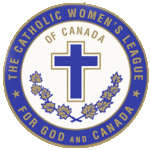 Hamilton Diocesan CouncilofThe Catholic Women’s League of CanadaCare for our Common Home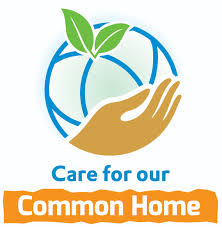 